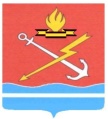 АДМИНИСТРАЦИЯ КИРОВСКОГО ГОРОДСКОГО ПОСЕЛЕНИЯ КИРОВСКОГО МУНИЦИПАЛЬНОГО РАЙОНА ЛЕНИНГРАДСКОЙ ОБЛАСТИП О С Т А Н О В Л Е Н И Еот 11 июня 2024 года № 575О внесении изменений в постановление администрации от 05 февраля 2024года № 106 «Об утверждении муниципальной программы «Мероприятия по выполнению задач гражданской обороны, защите населения и территорий Кировского городского поселения Кировского муниципального района Ленинградской области от чрезвычайных ситуаций природного и техногенного характера на 2024-2026 годы»В соответствии с пунктом 4 Порядка разработки, реализации и оценки эффективности муниципальных программ муниципального образования «Кировск» Кировского муниципального района Ленинградской области, утверждённого постановлением администрации МО «Кировск» от 07.06.2022 года № 572, п о с т а н о в л я е т: 1. Внести изменения в постановление администрации Кировского городского поселения Кировского муниципального района Ленинградский области от 05 февраля 2024 года № 106 «Об утверждении муниципальной программы «Мероприятия по выполнению задач гражданской обороны, защите населения и территорий Кировского городского поселения Кировского муниципального района Ленинградской области от чрезвычайных ситуаций природного и техногенного характера на 2024-2026 годы» (далее – Постановление), изложив:1.1. План комплекса процессных мероприятий «Мероприятия по защите населения и территорий от чрезвычайных ситуаций природного и техногенного характера в Кировском городском поселении  Кировского муниципального района Ленинградской области» приложения к Постановлению  от 05 февраля 2024 года № 106 «Об утверждении муниципальной программы «Мероприятия по выполнению задач гражданской обороны, защите населения и территорий Кировского городского поселения Кировского муниципального района Ленинградской области от чрезвычайных ситуаций природного и техногенного характера на 2024-2026 годы», согласно приложению.3. Настоящее постановление вступает в силу со дня его официального опубликования в газете «Неделя нашего города», подлежит размещению на официальном сайте МО «Кировск» по адресу: https://kirovsklenobl.ru/ и в сетевом издании «Неделя нашего города+» по адресу: https://nngplus.ru/.4. Контроль за исполнением настоящего постановления возложить на заместителя главы администрации по земельным и имущественным отношениям.Глава администрации                                                                     О.Н.Кротова         Приложение к постановлению администрации МО «Кировск»от 11.06.2024 г. № 575План комплекса процессных мероприятий«Мероприятия по защите населения и территорий от чрезвычайных ситуаций природного и техногенного характера в Кировском городском поселении  Кировского муниципального района Ленинградской области»N   
п/пМероприятия по
реализации  ПодпрограммыСрок финансирования  меро- приятийПланируемые объемы финансирования (тыс. рублей в ценах года реализации мероприятия)Планируемые объемы финансирования (тыс. рублей в ценах года реализации мероприятия)Планируемые объемы финансирования (тыс. рублей в ценах года реализации мероприятия)Планируемые объемы финансирования (тыс. рублей в ценах года реализации мероприятия)Планируемые объемы финансирования (тыс. рублей в ценах года реализации мероприятия)Ответственные исполнителиN   
п/пМероприятия по
реализации  ПодпрограммыСрок финансирования  меро- приятийПланируемые объемы финансирования (тыс. рублей в ценах года реализации мероприятия)Планируемые объемы финансирования (тыс. рублей в ценах года реализации мероприятия)Планируемые объемы финансирования (тыс. рублей в ценах года реализации мероприятия)Планируемые объемы финансирования (тыс. рублей в ценах года реализации мероприятия)Планируемые объемы финансирования (тыс. рублей в ценах года реализации мероприятия)N   
п/пМероприятия по
реализации  ПодпрограммыСрок финансирования  меро- приятийВсегоВ том числеВ том числеВ том числеВ том числеN   
п/пМероприятия по
реализации  ПодпрограммыСрок финансирования  меро- приятийВсегоФедеральный бюджетОбластной бюджетМестные бюджетыПрочие источники1234567891Предупреждение и ликвидация последствий чрезвычайных ситуаций и стихийных бедствий природного и техногенного характера 2024 г2025 г2026 г394,1394,1394,100394,1394,1394,10АдминистрацияМО «Кировск»1.1Содержание и организация деятельности аварийно-спасательных служб2024 г2025 г2026 г 34,134,134,10034,134,134,10АдминистрацияМО «Кировск»1.2Обследование территорий на предмет обнаружения взрывоопасных предметов2024 г2025 г2026 г 35,035,035,00035,035,035,00АдминистрацияМО «Кировск»1.3.Акарицидная обработка2024 г2025 г2026 г 300,0300,0300,000300,0300,0300,00АдминистрацияМО «Кировск»1.5. Знаки безопасности на воде2024 г2025 г2026 г 10,010,010,00010,010,010,00АдминистрацияМО «Кировск»1.6.Создание резерва материальных ресурсов для ликвидации ЧС2024 г2025 г2026 г 15,015,015,00015,015,015,00АдминистрацияМО «Кировск»